İŞİN KONUSU:Murat Kız Yatılı Bölge Ortaokulu Pansiyonuna alınacak (+) (-) % 20 toleranslı 400 kg. Dana Karkas Kısa But alımı işidir.TEKNİK ŞARTNAMETESLİMAT:Murat Kız Yatılı Bölge Ortaokulu Müdürlüğü Pansiyonunun  ihtiyacı olan et ürünleri halinde istenilecektir.Yüklenici firmaya et ürünlerinin sipariş miktarı bildirildikten sonra 2 (iki) gün içerisinde Teknik Şartnameye uygun olarak Murat Kız Yatılı Bölge Ortaokulu Pansiyonu Merkez/AĞRI adresine  teslim edecektir. Teslimat mesai saatleri içinde yapılacaktır. Yüklenici firma tarafından getirilen et ürünleri İdarece görevlendirilen personel tarafından Teknik Şartnameye uygun olup olmadığı kontrol edildikten sonra tartılarak teslim alınacaktır. Her yapılan teslimatlarda İdare ve yüklenici firma yetkililerince teslim ve tesellüm fişi tanzim edilerek imza altına alınacaktır.Yüklenici firma tarafından getirilen et ürünleri İdarece görevlendirilen personel tarafından Teknik Şartnameye uygun olmadığı tespit edilenler ile kullanım esnasında çıkacak olumsuz durumdaki et ürünlerini Yüklenici firma geri götürerek Teknik Şartnameye uygun olarak değiştirecektir.ÖDEMELER:Yüklenici firma tarafından etin tamamı (400Kg) İdareye teslim edildikten sonra söz konusu et ürünlerine ait fatura tutarı yüklenici firmanın banka hesabına en geç 17.06.2016 tarihine kadarÖdemesi…gerçekleştirilecektir.MURAT KIZ YATILI BÖLGE ORTAOKULUDANA KARKAS KISA BUT ALIMI TEKNİK ŞARTNAMESİÜRÜN ADIDANA KARKAS KISA BUTDANA KARKAS KISA BUTKAPSAYAN TEBLİĞTÜRK GIDA KODEKSİ ET VE ET ÜRÜNLERİ TEBLİĞİTEBLİĞNO:2012/74İSTENİLEN ÖZELLİKLERGıda Tarım ve Hayvancılık Bakanlığı tarafından onaylanmış mezbahanelerde kesilmiş olacaktır.Butlarda dana mührü vurulmuş olacaktır.Hastalık ve herhangi bir nedenle ilaç alan hayvan eti kesinlikle olmayacaktır.Etler taze kesilmiş ve kesildikten sonra en az 48 saat dinlenmiş olacaktır.Kıvamı sert olacaktır. 12-24 aylık erkek kasaplık genç danaolacaktır. Kesinlikle inek eti kabul edilmeyecektir. Bütün butlar derisi yüzülmüş, ayakları ayrılmış, kemiksiz olacaktır.But etin alt kısımlarında kesimden kaynaklı çıkıntı olmayacaktır.But etini kaplayan dış yağ kalın tabakalı olmayacak, renk olarak beyazımtırak olacak kesinlikle keskin sarı veya altın sarısı tonunda sarı renkte olmayacaktır.Etteki yağ oranı % 5 i geçmeyecektir. 10-Butlar donmuş et olmayacaktır.11-Etler suyunu salmamış olacaktır.12- Her bir butun ağırlığı 25-40 Kg. aralığında olacaktır. ve butler randımanlı olacaktır.Gıda Tarım ve Hayvancılık Bakanlığı tarafından onaylanmış mezbahanelerde kesilmiş olacaktır.Butlarda dana mührü vurulmuş olacaktır.Hastalık ve herhangi bir nedenle ilaç alan hayvan eti kesinlikle olmayacaktır.Etler taze kesilmiş ve kesildikten sonra en az 48 saat dinlenmiş olacaktır.Kıvamı sert olacaktır. 12-24 aylık erkek kasaplık genç danaolacaktır. Kesinlikle inek eti kabul edilmeyecektir. Bütün butlar derisi yüzülmüş, ayakları ayrılmış, kemiksiz olacaktır.But etin alt kısımlarında kesimden kaynaklı çıkıntı olmayacaktır.But etini kaplayan dış yağ kalın tabakalı olmayacak, renk olarak beyazımtırak olacak kesinlikle keskin sarı veya altın sarısı tonunda sarı renkte olmayacaktır.Etteki yağ oranı % 5 i geçmeyecektir. 10-Butlar donmuş et olmayacaktır.11-Etler suyunu salmamış olacaktır.12- Her bir butun ağırlığı 25-40 Kg. aralığında olacaktır. ve butler randımanlı olacaktır.GÖRÜNÜM VE FİZİKSEL ÖZELLİKLER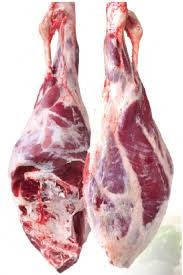 Görünüm yandaki resimdeki gibi olacaktır. But’un alt kısımları bariz şekilde kesim sonrası sarkıntılardan ayrılmış olacaktır. Yağlarbeyazımtırak olacak, keskin sarı tonunda olmayacaktır.RENK,KOKURenk soluk kırmızı veya kırmızımtırak olacak, mat ve kahverengiolmayacaktır.Kokuşmuş, ekşimsi koku, ağır koku, ilaç kokusu kesinlikle olmayacaktır.Renk soluk kırmızı veya kırmızımtırak olacak, mat ve kahverengiolmayacaktır.Kokuşmuş, ekşimsi koku, ağır koku, ilaç kokusu kesinlikle olmayacaktır.İSTENİLEN MİKTARKgKg